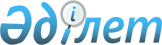 Қазақстан Республикасы Парламенті Мәжілісінің Төрағасын сайлау туралыҚазақстан Республикасы Парламенті Мәжілісінің 2012 жылғы 20 қаңтардағы № І-V Қаулысы      Қазақстан Республикасы Конституциясының 58-бабының 1-тармағына сәйкес Қазақстан Республикасы Парламентінің Мәжілісі қаулы етеді:

      Депутат Нұрлан Зайроллаұлы Нығматулин Қазақстан Республикасы Парламенті Мәжілісінің Төрағасы болып сайлансын.      Қазақстан Республикасы

      Орталық сайлау комиссиясының

      төрағасы                                   Қ. ТҰРҒАНҚҰЛОВ
					© 2012. Қазақстан Республикасы Әділет министрлігінің «Қазақстан Республикасының Заңнама және құқықтық ақпарат институты» ШЖҚ РМК
				